بسمه تعالي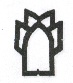 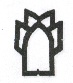 ( ‌فرم شماره 4 )     فرم ارزيابي ارائه و دفاع از پايان نامه دانشجويان تحصيلات تكميلي نام و نام خانوادگي دانشجو : .......................................... تاريخ جلسه دفاع :  .........................................عنوان پايان نامه :  «......................................................................................................................................................... »  پذیرش (submit) مقاله همراه با دست نویس مقاله تایید شده به وسیله استاد راهنما ضمیمه باشد.كسب درجه عالي به شرطي است كه دانشجو نويسنده مقاله منتج از موضوع پايان نامه در مجلات معتبر علمي پژوهشي گروه 1 نمایه شده براساس تقسيم بندي معاونت تحقيقات و فناوري وزارت متبوع باشد. (تبصره 2 ماده 25 از فصل هفتم آيين نامه كارشناسي ارشد ناپيوسته) به ازاي چاپ یک مقاله علمی پژوهشی در مجلات نمایه شده در ISI, Scopus یا  Pub Med حداکثر 10 نمره و در سایر نمایه ها، حداکثر 5 نمره به نمرات فوق اضافه می‌شود. نام و نام خانوادگي استاد ارزيابي كننده :                                               امضاء استاد ارزيابي كننده:اصلاحاتي كه لازم است در پايان نامه انجام شود : رديفاجزاء مورد ارزشيابي حداكثر امتيازنمره داور1ارزش و اهمیت موضوع پایان نامه و کاربرد آن102چگونگي تدوين و رعایت تناسب (چکیده ، مقدمه، روش‌ها، نتايج، بحث و منابع)103میزان رعایت اصول نگارش(فهرست، صفحه‌بندی، شماره گذاری و علامتگذاری)104کیفیت تدوین مقدمه و بررسی مطالعات قبلی 55کیفیت روش کار و چگونگی اجرای مطالعه56ميزان حصول نتايج57نحوه تدوین جداول و نمودارها58 کیفیت بحث، نتیجه گیری و ارائه پیشنهادات59مرتبط و به روز بودن منابع510میزان تلاش دانشجو برای انجام بهینه و بموقع پایان نامه511چگونگی دفاع از پایان نامه، تسلط در ارائه مطالب و نحوه بیان2012توانائي دانشجو در پاسخ به سئوالات5جمــــع امتيــــازات جمــــع امتيــــازات 90